ПРАВИТЕЛЬСТВО САРАТОВСКОЙ ОБЛАСТИПОСТАНОВЛЕНИЕот 25 ноября 2022 г. N 1138-ПОБ УТВЕРЖДЕНИИ КОНЦЕПЦИИ КОМПЛЕКСНОГО СОПРОВОЖДЕНИЯ ЛЮДЕЙС РАССТРОЙСТВАМИ АУТИСТИЧЕСКОГО СПЕКТРА И ДРУГИМИМЕНТАЛЬНЫМИ НАРУШЕНИЯМИ В САРАТОВСКОЙ ОБЛАСТИНА 2022 - 2024 ГОДЫВ целях реализации общественного проекта Приволжского федерального округа "Ментальное здоровье" на территории Саратовской области Правительство Саратовской области постановляет:1. Утвердить прилагаемую Концепцию комплексного сопровождения людей с расстройствами аутистического спектра и другими ментальными нарушениями в Саратовской области на 2022 - 2024 годы (далее - Концепция).2. Рекомендовать органам местного самоуправления Саратовской области руководствоваться положениями Концепции при разработке и реализации муниципальных планов мероприятий по организации комплексного сопровождения людей с расстройствами аутистического спектра и другими ментальными нарушениями.3. Министерству информации и массовых коммуникаций области опубликовать настоящее постановление в течение десяти дней со дня его подписания.4. Настоящее постановление вступает в силу со дня его подписания.ГубернаторСаратовской областиР.В.БУСАРГИНУтвержденапостановлениемПравительства Саратовской областиот 25 ноября 2022 г. N 1138-ПКОНЦЕПЦИЯКОМПЛЕКСНОГО СОПРОВОЖДЕНИЯ ЛЮДЕЙ С РАССТРОЙСТВАМИАУТИСТИЧЕСКОГО СПЕКТРА И ДРУГИМИ МЕНТАЛЬНЫМИ НАРУШЕНИЯМИВ САРАТОВСКОЙ ОБЛАСТИ НА 2022 - 2024 ГОДЫ1. Общие положения1.1. Концепция комплексного сопровождения людей с расстройством аутистического спектра и другими ментальными нарушениями в Саратовской области на 2022 - 2024 годы (далее - Концепция) направлена на создание организационно-правовых, методических и инфраструктурных условий для решения проблем социализации указанной категории граждан, проживающих в Саратовской области.1.2. Необходимость создания системы комплексного сопровождения людей с расстройством аутистического спектра и другими ментальными нарушениями (далее - РАС и ДМН соответственно) в Саратовской области, направленной на обеспечение прав граждан целевой группы на полноценное участие в общественной жизни, получение качественного образования всех уровней, квалифицированной медицинской помощи, на охрану здоровья, абилитацию, реабилитацию, социализацию, юридическую и социальную защиту, профессиональную подготовку, доступную среду и полноценную жизнь в обществе, обусловлена положениями Всеобщей декларации прав человека, Конвенции ООН о правах ребенка, Конвенции ООН о правах инвалидов.1.3. Одной из актуальных проблем на сегодняшний день является интеграция людей с РАС и ДМН в общество, формирование условий для их развития, взаимодействия с другими людьми и окружающим миром. Дети с ментальными нарушениями отличаются от своих сверстников неразвитыми социально-бытовыми навыками, неприспособленностью к повседневным делам, неспособностью подражать поведению взрослых в повседневной жизни, трудностями с применением накопленных знаний в реальной жизни, отсутствием мотивации к овладению социально-бытовыми навыками и, как следствие, часто невозможностью самостоятельного проживания в обществе. Своевременное комплексное сопровождение таких детей способствует максимальному развитию способностей, успешной социализации и включению их в образовательную среду с последующей интеграцией в общество.1.4. Создание условий для включения людей с РАС и ДМН в систему комплексного сопровождения позволит сформировать у них определенные профессиональные навыки и вовлечь в социальную и трудовую деятельность.1.5. Необходимость постоянного ухода за гражданами целевой группы значительно снижает возможность трудоустройства членов их семей.Возможность вовлечения в межведомственную систему комплексного сопровождения детей с РАС с самого раннего возраста позволит родителям и иным законным представителям заниматься трудовой деятельностью.1.6. По данным министерства здравоохранения области число несовершеннолетних с РАС, состоящих под наблюдением в 2021 году, составило 1014 человек, в том числе:в возрасте от 1 до 7 лет - 51 человек;от 7 до 17 лет - 963 человека;имеют инвалидность - 377 человек;впервые установлен диагноз РАС в отчетном году - 126 детям.1.7. Оптимальный возраст для раннего выявления признаков заболевания у детей, а также проведения медицинской диагностики (скрининга) - от 1,5 до 3 лет. Однако в большинстве случаев диагноз устанавливается детям в возрасте от 5 до 9 лет, что снижает эффективность абилитационных мероприятий.1.8. Система оказания помощи людям с РАС и ДМН и их семьям в Саратовской области включает учреждения и организации системы здравоохранения, образования, социального обслуживания, общественные некоммерческие и коммерческие организации.1.9. В Саратовской области медицинская реабилитация детей с РАС на ранних этапах осуществляется в рамках "неврологического случая" в поликлиниках по месту жительства. Для детей целевой группы систематически проводятся курсы медикаментозной терапии, физиолечения, массажа, лечебной физкультуры, психотерапии, медицинской психологии.По профилю "медицинская реабилитация" в рамках базовой программы обязательного медицинского страхования в области развернуто 85 круглосуточных коек и 10 коек дневного стационара в 2 смены, 1800 амбулаторных случаев реабилитации, 288 случаев медицинской реабилитации в условиях дневного стационара для детей с расстройствами психики и поведения (бюджетные ассигнования) в 5 учреждениях здравоохранения, где ежегодно получают реабилитационное лечение более 4000 несовершеннолетних.Медицинское обслуживание детей с ментальными нарушениями осуществляют 93 специалиста, из них 75 неврологов и 18 психиатров.Стационарная помощь детям с ментальными нарушениями оказывается в ГУЗ "Энгельсская детская клиническая больница", ГУЗ "Саратовская городская детская больница N 7", ГУЗ СО "Вольская РБ". В условиях дневного стационара - на базе ГУЗ СО "Детский центр медицинской реабилитации", АО "Санаторий "Октябрьское ущелье".Консультативно-информационная помощь семьям, воспитывающим детей с ментальными нарушениями, по проблемам медицинского аспекта оказывает "Детский лечебно-диагностический центр" филиал ГУЗ "Саратовская областная психиатрическая больница Святой Софии", где осуществляется амбулаторный прием пациентов с ментальными нарушениями. Детское амбулаторно-поликлиническое отделение рассчитано на 10 посещений в смену с дневным стационаром на 20 коек для госпитализации детей в возрасте от 3 до 15 лет. На базе ГУЗ СО "Детский центр медицинской реабилитации" работает психоневрологическое отделение в условиях дневного стационара, рассчитанное на 9 посещений в смену, проводятся амбулаторные консультации врача-психиатра, медицинского психолога и дефектолога.В целях организации работы по комплексному сопровождению людей с РАС и ДМН в системе здравоохранения Саратовской области необходимо обеспечение условий доступности услуг ранней диагностики и медицинской помощи детям в отдаленных районах области. Учитывая дефицит врачей-психиатров, преимущественно в сельских районах области, необходима организация работы по совершенствованию кадровых ресурсов.1.10. В системе образования Саратовской области дети с ментальными нарушениями и РАС получают услуги в дошкольных образовательных организациях, общеобразовательных организациях, реализующих адаптированные основные общеобразовательные программы и внедряющих инклюзивную практику, в организациях профессионального образования.Особые условия для получения детьми с ментальными нарушениями дошкольного образования созданы в 45 муниципальных дошкольных учреждениях, где действуют 18 групп компенсирующей направленности и 27 групп комбинированной направленности. В 4 государственных школах-интернатах Саратова и Энгельса созданы отделения, реализующие программы дошкольного образования для детей с тяжелыми нарушением речи, слуха, зрения, интеллектуальными нарушениями.В 382 муниципальных общеобразовательных организациях функционируют 165 интегрированных классов и 512 классов, в которых организовано инклюзивное обучение детей по общеобразовательным программам начального общего и основного общего образования, а также по адаптированным общеобразовательным программам начального общего образования для обучающихся с ограниченными возможностями здоровья и интеллектуальными нарушениями.Сохранена сеть отдельных государственных общеобразовательных организаций, реализующих адаптированные образовательные программы. В настоящее время функционируют 20 учреждений, в том числе для детей с интеллектуальными нарушениями - 8 школ-интернатов и 7 школ, в которых в отчетном году обучалось 1952 человека, в том числе 1006 детей-инвалидов.По данным министерства образования области 601 ребенок с РАС охвачен образовательными услугами на разных уровнях образования, в том числе 83 ребенка посещают дошкольные образовательные организации, 516 детей обучаются в общеобразовательных организациях, 2 человека - в организациях профессионального образования.Кроме того, 5 граждан с РАС в 2021/2022 году обучались основам рабочих профессий в ГАПОУ СО "Саратовский комплекс-интернат профессионального обучения для инвалидов и лиц с ограниченными возможностями здоровья", подведомственном министерству труда и социальной защиты области.Психолого-педагогическую, консультативную помощь семьям с детьми с РАС, а также комплексное диагностическое обследование и определение специальных условий для получения образования детьми с РАС на территории Саратовской области обеспечивают центральная и 7 территориальных психолого-медико-педагогических комиссий.Полномочия по разработке программы психолого-педагогической реабилитации и абилитации ребенка-инвалида возложены на ГБУ СО "Центр психолого-педагогического и медико-социального сопровождения детей" г. Саратова.1.11. Система социального обслуживания граждан с ментальными нарушениями включает 56 учреждений социального обслуживания населения:41 учреждение социального обслуживания семьи и детей и 15 реабилитационных учреждений: 4 реабилитационных центра для детей и подростков с ограниченными возможностями, ГАУ СО "Центр адаптации и реабилитации инвалидов" трудоспособного возраста, 3 специальных реабилитационных дома-интерната для детей, ГАПОУ СО "Саратовский комплекс-интернат профессионального обучения для инвалидов и лиц с ОВЗ", ГБУ СО ДО "Областная комплексная детско-юношеская спортивно-адаптивная школа "Реабилитация и Физкультура" с сетью филиалов в 14 муниципальных районах области.1.12. В государственных и муниципальных учреждениях культуры и спорта Саратовской области отсутствуют адаптивные разработанные программы и секции для людей с РАС. В настоящее время мероприятия социокультурной реабилитации людей с РАС и ДМН реализуются в учреждениях социального обслуживания населения. Занятия адаптивной физической культурой и спортом для лиц с интеллектуальными нарушениями организованы в спортивно-адаптивной школе "Реабилитация и Физкультура".В 2021 году занятия в школе посещали 417 человек с интеллектуальными нарушениями, в том числе 288 детей, из них 88 детей с РАС.С целью развития системы комплексного сопровождения людей с РАС и ДМН в текущем году в рамках мероприятий государственной программы по формированию региональной системы реабилитации и абилитации инвалидов и детей-инвалидов в государственные и муниципальные учреждения культуры и спорта будет приобретено реабилитационное оборудование и спортивный инвентарь для организации и проведения реабилитационных мероприятий.1.13. Услуги гражданам с ментальными нарушениями на территории Саратовской области также оказывают общественные организации.1.14. Анализ имеющихся ресурсов в сфере оказания помощи лицам с ментальными нарушениями указывает на необходимость развития межведомственной системы непрерывного комплексного сопровождения граждан целевой группы.2. Термины и определения, используемые в КонцепцииВ настоящей Концепции применяются следующие термины и определения:2.1. Абилитация - система и процесс формирования отсутствовавших у инвалидов способностей к бытовой, общественной, профессиональной и иной деятельности.2.2. Группа комбинированной направленности - форма организации дошкольного образования, при которой организовано совместное образование нормотипичных детей и детей с ограниченными возможностями здоровья в соответствии с образовательной программой дошкольного образования. Дети с ограниченными возможностями здоровья получают дошкольное образование по адаптированной программе с учетом особенностей их психофизического развития.2.3. Группа компенсирующей направленности - форма организации дошкольного образования только для детей с ограниченными возможностями здоровья, при которой осуществляется коррекция недостатков в физическом и (или) психическом развитии с учетом особенностей психофизического развития и возможностей воспитанников.2.4. Доступная среда - обеспечение равного доступа людей с ментальными нарушениями к объектам инфраструктуры, услугам и информации, включая возможность образования и трудоустройства, независимо от наличия постоянных или временных ограничений мобильности.2.5. Инклюзивное обучение - форма обучения, при которой каждому человеку, независимо от имеющихся физических, интеллектуальных и других особенностей предоставляется возможность учиться в общеобразовательных учреждениях. При этом для инвалидов и людей с ограниченными возможностями здоровья создаются специальные условия: перепланировка учебных помещений, новые методики обучения, адаптированный учебный план, измененные методы оценки и другие. https://ru.wikipedia.org/wiki/%D0%98%D0%BD%D0%BA%D0%BB%D1%8E%D0%B7%D0%B8%D0%B2%D0%BD%D0%BE%D0%B5_%D0%BE%D0%B1%D1%80%D0%B0%D0%B7%D0%BE%D0%B2%D0%B0%D0%BD%D0%B8%D0%B5 - cite_note-_6163d4ed585d3f95-12.6. Интегрированный класс - форма организации образовательного процесса, при которой дети с отклонениями в развитии обучаются по соответствующим нарушению общеобразовательным программам (основным и дополнительным) в одном классе с нормально развивающимися сверстниками в условиях массовой общеобразовательной школы.2.7. Комплексное сопровождение - содействие гражданам с ментальными нарушениями в получении социально значимых услуг (медицинских, социальных, образовательных, услуг в сфере физической культуры и спорта, профессиональной подготовки и занятости), а также проведение комплекса мероприятий с законными представителями граждан с ментальными нарушениями, направленных на социальную интеграцию в общество и повышение социальной активности данных семей.2.8. Ментальные нарушения - умственные и психические (интеллектуальные) расстройства, которые ограничивают способность человека обслуживать себя, обучаться, заниматься трудовой деятельностью и осложняют процесс интеграции в общество.2.9. Ранняя помощь - комплекс медицинских, социальных и психолого-педагогических услуг для детей до 3 лет и их родителей. При наличии у ребенка выраженных нарушений функций организма и (или) значительных ограничений жизнедеятельности, приводящих к тому, что ребенок не может быть в полном объеме включен в систему получения образовательных услуг, возможно продолжение оказания таких услуг до достижения ребенком возраста 7 - 8 лет.2.10. Расстройства аутистического спектра (РАС) - это глубокие нарушения развития, которые, помимо прочего, характеризуются сниженным интересом к социальным контактам и пониженным пониманием социальных ситуаций. Кроме того, существуют языковые особенности и ограничения, прежде всего в языковом развитии, но также и в прагматическом использовании языка.2.11. Реабилитация - система полного или частичного восстановления способностей к бытовой, общественной, профессиональной или иной деятельности.2.12. Служба ранней помощи - форма организации сопровождения детей с отклонениями в развитии в раннем возрасте (до 3 лет), предполагающая индивидуальную диагностику ребенка, проведение коррекционно-развивающих занятий с детьми и консультаций родителей специалистами сопровождения.2.13. Сопровождаемое проживание инвалидов - стационарозамещающая технология социального обслуживания, предусматривающая возможность предоставления инвалидам социальных услуг, услуг по реабилитации, абилитации и социальному сопровождению в привычной, благоприятной для него среде, максимально приближенной к домашней.3. Перечень правовых актов, регулирующих комплексноесопровождение людей с расстройствами аутистического спектраи другими ментальными нарушениями в Саратовской области3.1. Конвенция ООН о правах инвалидов от 13 декабря 2006 года, ратифицирована Федеральным законом от 3 мая 2012 года N 46-ФЗ "О ратификации Конвенции о правах инвалидов";Конвенция ООН о правах ребенка (одобрена Генеральной Ассамблеей ООН 20 ноября 1989 года), ратифицирована постановлением Верховного Совета СССР от 13 июня 1990 года N 1559-1, вступила в силу для СССР 15 сентября 1990 года;Закон Российской Федерации от 2 июля 1992 года N 3185-1 "О психиатрической помощи и гарантиях прав граждан при ее оказании";Федеральный закон от 24 ноября 1995 года N 181-ФЗ "О социальной защите инвалидов в Российской Федерации";Федеральный закон от 24 июля 1998 года N 124-ФЗ "Об основных гарантиях прав ребенка в Российской Федерации";Федеральный закон от 24 апреля 2008 года N 48-ФЗ "Об опеке и попечительстве";Федеральный закон от 29 декабря 2012 года N 273-ФЗ "Об образовании в Российской Федерации";Федеральный закон от 28 декабря 2013 года N 442-ФЗ "Об основах социального обслуживания граждан в Российской Федерации";Указ Президента Российской Федерации от 29 мая 2017 года N 240 "Об объявлении в Российской Федерации Десятилетия детства";приказ Министерства здравоохранения и социального развития Российской Федерации от 17 мая 2012 года N 566н "Об утверждении Порядка оказания медицинской помощи при психических расстройствах и расстройствах поведения";приказ Министерства здравоохранения Российской Федерации от 2 февраля 2015 года N 31н "Об утверждении стандарта первичной медико-санитарной помощи детям с общими расстройствами психологического развития (аутистического спектра) (диспансерное наблюдение)";приказ Министерства здравоохранения Российской Федерации от 2 февраля 2015 года N 32н "Об утверждении стандарта специализированной медицинской помощи детям с общими расстройствами психологического развития (аутистического спектра)";Концепция развития психологической службы в системе образования в Российской Федерации на период до 2025 года, утвержденная Министерством образования и науки Российской Федерации, от 19 декабря 2017 года;Федеральный государственный образовательный стандарт дошкольного образования, утвержденный приказом Министерства образования и науки Российской Федерации от 17 октября 2013 года N 1155;Федеральный государственный образовательный стандарт начального общего образования обучающихся с ограниченными возможностями здоровья, утвержденный приказом Министерства образования и науки Российской Федерации от 19 декабря 2014 года N 1598 (далее - ФГОС НОО обучающихся с ОВЗ);Федеральный государственный образовательный стандарт образования обучающихся с умственной отсталостью (интеллектуальными нарушениями), утвержденный приказом Министерства образования и науки Российской Федерации от 19 декабря 2014 года N 1599;приказ Министерства труда и социальной защиты Российской Федерации от 24 ноября 2014 года N 940н "Об утверждении Правил организации деятельности организаций социального обслуживания, их структурных подразделений";приказ министерства здравоохранения Саратовской области от 24 августа 2015 года N 1110 "Об организации работы по оказанию медицинской помощи детям с расстройствами психологического развития (аутистического спектра) в Саратовской области".4. Цель, задачи и приоритетные направления Концепции4.1. Целью настоящей Концепции является создание организационно-правовых, методических и инфраструктурных условий для региональной системы комплексного непрерывного сопровождения людей с РАС и ДМН, направленной на их максимальное развитие, адаптацию и интеграцию в общество, снижение выраженности ограничений жизнедеятельности, укрепление психического и физического здоровья, повышение доступности образования и занятости.4.2. Задачи Концепции:создание условий для людей с РАС и ДМН на основе непрерывного межведомственного взаимодействия всех участников, реализующих задачи настоящей Концепции;разработка нормативной правовой и методической базы по организации комплексного сопровождения людей с РАС и ДМН;повышение квалификации и обучение специалистов организаций эффективным технологиям и методикам работы и помощи людям с РАС и ДМН;создание условий для развития деятельности учреждений и организаций разной ведомственной принадлежности, а также некоммерческих организаций в сфере оказания комплексной помощи людям с РАС и ДМН и их семьям;создание доступной среды для людей с РАС и ДМН;развитие механизмов всесторонней поддержки семей граждан с ментальными нарушениями;формирование толерантного отношения в обществе к людям с РАС и ДМН.4.3. Приоритетные направления Концепции:создание регионального регистра людей с РАС и ДМН для их последующего включения в программу комплексного сопровождения;определение перечня организаций различных форм собственности - поставщиков услуг гражданам целевой группы;создание механизма своевременного выявления и ранней диагностики детей с РАС;обеспечение своевременной абилитации и реабилитации детей с РАС;обеспечение доступности дошкольного, общего, дополнительного, а также профессионального образования для людей с РАС и ДМН;создание дифференцированных условий и подходов к комплексному сопровождению людей с РАС и ДМН с учетом степени тяжести их заболеваний;обучение родителей или иных законных представителей, воспитывающих детей с РАС и ДМН, эффективным технологиям и методикам помощи особенным детям;организация информационной, правовой, психологической, материальной, социальной поддержки семей, воспитывающих детей с РАС и ДМН;организация трудоустройства людей с РАС и ДМН с учетом их возможностей и функциональности;обеспечение сопровождаемым проживанием людей с РАС и ДМН;проведение информационной кампании для формирования толерантного отношения к лицам с особенностями развития, в том числе с ментальными нарушениями.5. Целевые группыК целевым группам по оказанию услуг комплексного сопровождения относятся:дети раннего возраста (до 3 лет), определенные к группе риска по наличию ментальных нарушений и РАС по результатам общего скрининга;дети дошкольного возраста (от 3 до 7 лет) с ментальными нарушениями;дети школьного возраста (от 7 до 18 лет) с ментальными нарушениями;граждане с ментальными нарушениями старше 18 лет;семьи граждан с ментальными нарушениями.6. Участники системы комплексного сопровождения гражданс ментальными нарушениями в Саратовской области6.1. В систему взаимодействия в рамках реализации Концепции включены исполнительные органы Саратовской области, а также (по согласованию) органы местного самоуправления Саратовской области, центральная и территориальные психолого-медико-педагогические комиссии, организации социальной сферы, социально ориентированные некоммерческие организации, коммерческие организации, родительские объединения.6.2. Комплексное сопровождение граждан с ментальными нарушениями осуществляется с учетом методологии, разработанной федеральным ресурсным центром по организации комплексного сопровождения детей с РАС, ФГБОУ ВО "Московский государственный психолого-педагогический университет" (г. Москва), Фондом социальной поддержки семьи и детства "Океан", ГАУ СО "Областной реабилитационный центр для детей и подростков с ограниченными возможностями", ГАУ СО "Центр адаптации и реабилитации инвалидов", ФГБОУ ВО "Саратовский национальный исследовательский государственный университет имени Н.Г. Чернышевского", ГАУ ДПО "Саратовский областной институт развития образования", ГБУ СО "Центр психолого-педагогического и медико-социального сопровождения детей" г. Саратова.7. Система комплексного сопровождения гражданс ментальными нарушениями в Саратовской области7.1. Системный характер и многообразие проблем, обусловленных ментальными нарушениями, предполагает консолидацию межведомственных и междисциплинарных усилий для осуществления комплексного сопровождения граждан целевой группы в следующих системообразующих аспектах.7.1.1. Медицинский аспект включает:создание системы раннего выявления признаков РАС и нарушений развития ребенка;предоставление специализированной медицинской помощи, медицинского сопровождения детей и взрослых с РАС И ДМН;статистический учет пациентов с РАС.Механизм реализации медицинского аспекта:наличие координационного звена и методического сопровождения оказания услуг по социальной и медицинской реабилитации детям с ментальными нарушениями, в том числе ранней помощи, на базе ГУЗ "ОКПБ", ГУЗ СО "Детский центр медицинской реабилитации";проведение скрининга, выявление детей с РАС и ДМН на базе медицинских организаций, оказывающих помощь детям;организация работы по ранней помощи детям целевой группы на базе медицинских организаций, подведомственных министерству здравоохранения области;исполнение медицинских стандартов специальной медицинской помощи детям с общими расстройствами психологического развития (аутистического спектра);обеспечение деятельности координационного звена реализации Концепции в системе медицинского сопровождения семей, воспитывающих детей с ментальными нарушениями.7.1.2. Образовательный аспект включает:развитие вариативных форм получения дошкольного и общего образования с учетом особенностей и возможностей каждого обучающегося;сохранение сети общеобразовательных организаций для обучающихся по адаптированным основным образовательным программам;создание условий для получения среднего профессионального и высшего образования лицами с ментальными нарушениями;создание условий для дополнительного образования детей с ментальными нарушениями, предпрофессиональной подготовки и профессиональной ориентации обучающихся целевой группы;создание условий для повышения квалификации специалистов системы здравоохранения, социального обслуживания, образования, спорта и культуры;организацию работы с родителями или иными законными представителями детей с ментальными нарушениями и РАС в системе образования;организацию работы ресурсного центра по сопровождению образования детей с РАС, включая услугу по раннему комплексному обследованию детей психолого-медико-педагогическими комиссиями.Механизм реализации образовательного аспекта:обеспечение детям с РАС и ДМН права на получение образования с соблюдением требований федеральных и областных нормативных правовых актов;работа центра координации реализации Концепции и методического сопровождения образования детей с РАС на базе ГАУ ДПО "Саратовский областной институт развития образования", ГБУ СО "Центр психолого-педагогического и медико-социального сопровождения детей" г. Саратова;совершенствование работы консультативных центров по развитию инклюзивных практик, созданных на базе ГАУ ДПО "Саратовский областной институт развития образования";мониторинг условий получения дошкольного, общего, среднего профессионального и высшего образования гражданами целевой группы.7.1.3. Социальный аспект включает:оказание людям с РАС и ДМН специализированных услуг по абилитации и реабилитации;вовлечение граждан целевой группы (с учетом степени ограничения) и их семей в социокультурные, творческие, спортивные мероприятия и программы;организацию ранней, в том числе консультационной, помощи семьям, воспитывающим детей с РАС, на базе учреждений, подведомственных министерству труда и социальной защиты области;организацию и развитие системы комплексной реабилитации инвалидов, в том числе детей-инвалидов с ментальными нарушениями;повышение квалификации специалистов учреждений социальной сферы;развитие стационарозамещающих технологий и технологий сопровождаемого проживания граждан с ментальными нарушениями;создание условий для занятости людей с РАС и ДМН в соответствии с уровнем их функциональности.Механизм реализации социального аспекта:предоставление социальных услуг людям с РАС и ДМН;обеспечение социальной поддержки граждан целевой группы;наличие координационного звена и методического сопровождения оказания услуг по социальной реабилитации детям с РАС, в том числе ранней помощи, на базе ГАУ СО "Областной реабилитационный центр для детей и подростков с ограниченными возможностями".7.1.4. Профессиональный аспект включает создание условий людям с РАС и ДМН для профессиональной трудовой занятости (частичной или полной).Механизм реализации профессионального аспекта:сопровождение граждан с ментальными нарушениями, обратившихся в службу занятости за предоставлением им государственных услуг по организации профессиональной ориентации, психологической поддержки, профессионального обучения и дополнительного профессионального образования;взаимодействие с работодателями по вопросам создания рабочих мест для граждан целевой группы с учетом степени их функциональности.8. Ожидаемые результаты8.1. В результате реализации Концепции планируется:создание межведомственной системы взаимодействия между учреждениями и организациями по вопросам комплексного сопровождения людей с РАС и ДМН;повышение мотивации родителей или иных законных представителей к включению детей с РАС в процесс комплексного сопровождения на раннем этапе;создание системы раннего выявления, диагностики и ранней помощи детям с РАС;обеспечение равного доступа людей с РАС и ДМН к абилитационным и реабилитационным услугам;обеспечение доступности дошкольного, общего, профессионального, высшего, дополнительного образования для лиц с ментальными нарушениями с учетом их запросов, возможностей и образовательных потребностей.8.2. Эффективность и степень достижения ожидаемых результатов планируется определять на основании сопоставления организуемой системы комплексного сопровождения граждан целевой группы с целевыми показателями (индикаторами), определенными приложением к настоящей Концепции.Приложениек Концепциикомплексного сопровождения людей с расстройствомаутистического спектра и другими ментальными нарушениямив Саратовской области на 2022 - 2024 годыПЕРЕЧЕНЬЦЕЛЕВЫХ ИНДИКАТОРОВ РЕАЛИЗАЦИИ КОНЦЕПЦИИ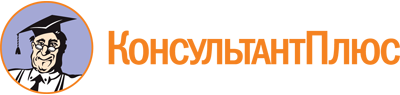 Постановление Правительства Саратовской области от 25.11.2022 N 1138-П
"Об утверждении Концепции комплексного сопровождения людей с расстройствами аутистического спектра и другими ментальными нарушениями в Саратовской области на 2022 - 2024 годы"Документ предоставлен КонсультантПлюс

www.consultant.ru

Дата сохранения: 30.06.2023
 N п/пНаименование индикатора (показателя)Единица измеренияЗначение показателя по годамЗначение показателя по годамЗначение показателя по годамОтветственный исполнительN п/пНаименование индикатора (показателя)Единица измерения202220232024Ответственный исполнитель1.Доля детей в возрасте до 3 лет, прошедших скрининг, от общей численности детей данного возрастапроцентовне менее 85не менее 85не менее 85министерство здравоохранения области2.Доля детей с РАС, находящихся под наблюдением врача-психиатра, в возрасте до 3 лет от общего числа детей с установленным диагнозомпроцентов1,01,21,5министерство здравоохранения области3.Доля детей с РАС и ДМН, получивших медицинскую помощь, медицинское сопровождение, от общего количества детей с установленным диагнозомпроцентов100100100министерство здравоохранения области4.Доля детей с РАС и ДМН, обучающихся в образовательных организациях, от общего количества выявленных обучающихся с ментальными нарушениями и РАС, в том числе:процентов100100100министерство образования области4.1.в дошкольных образовательных организациях (от числа обратившихся)процентов100100100министерство образования области4.2.в общеобразовательных организацияхпроцентов100100100министерство образования области5.Количество интегрированных классов в муниципальных общеобразовательных организацияхединиц165165165министерство образования области5.1.Количество классов с инклюзивным обучениемединиц512512512министерство образования области6.Доля детей с РАС и ДМН в возрасте до 3 лет, получивших медицинскую, психолого-педагогическую, коррекционную, социальную помощь, от общего числа обратившихсяпроцентов100100100министерство здравоохранения области, министерство образования области, министерство труда и социальной защиты области, министерство культуры области, министерство молодежной политики и спорта области, НКО (по согласованию)7.Доля детей с РАС и ДМН, получивших психолого-педагогическую, коррекционную помощь, от общего числа детей с РАС и ДНМпроцентов100100100министерство образования области8.Доля обучающихся с РАС и ДМН, прошедших профессиональную ориентацию, от общего количества обучающихся с РАС и ДМНпроцентов707070министерство образования области9.Доля детей с РАС и ДМН, обучающихся по программам дополнительного образования, от общего количества детей целевой группы, в том числе:процентов5365739.1.в сфере образованияпроцентов253540министерство образования области9.2.в сфере физической культуры и спортапроцентов11,52министерство молодежной политики и спорта области9.2.в сфере физической культуры и спортапроцентов272830министерство труда и социальной защиты области10.Доля детей с РАС и ДМН, продемонстрировавших положительную динамику развития, от общего количества обучающихся целевой группы, в том числе на уровнях:процентов10010010010.1.дошкольного образованияпроцентов100100100министерство образования области10.2.начального общего образованияпроцентов100100100министерство образования области10.3.основного общего образованияпроцентов100100100министерство образования области11.Численность граждан с ментальными нарушениями, прошедших профессиональное обучениечеловек246министерство образования области11.Численность граждан с ментальными нарушениями, прошедших профессиональное обучениечеловек579министерство труда и социальной защиты области12.Численность специалистов из числа включенных в систему оказания комплексной помощи гражданам с ментальными нарушениями, прошедших профессиональную переподготовку, повышение квалификации, в том числе:человек67099012.1.в учреждениях социального обслуживаниячеловек110165министерство труда и социальной защиты области12.2.в образовательных организациях, в том числе:человек490735министерство образования области12.2.1.педагогические работникичеловек471711министерство образования области12.2.2.специалисты сопровождениячеловек1924министерство образования области12.3.в медицинских организацияхчеловек3243министерство здравоохранения области12.4.в учреждениях культурычеловек1621министерство культуры области12.5.в учреждениях спортачеловек23министерство молодежной политики и спорта области12.6.в НКОчеловек202313.Доля семей с детьми с ментальными нарушениями и РАС, получивших социальные услуги, от количества семей с детьми целевой группы, обратившихся в организации социального обслуживания и признанных нуждающимися в предоставлении социальных услугпроцентов100100100министерство труда и социальной защиты области14.Количество некоммерческих организаций, принимающих участие в системе комплексного сопровождения граждан с ментальными нарушениямиединиц667министерство труда и социальной защиты области